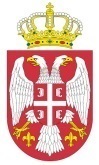 ОПШТИНА ОСЕЧИНАЈавна расправа о изменама и допунама Одлуке о буџету општине  Осечина за 2023. годинуУПИТНИК ЗА ГРАЂАНЕ/ЈАВНОСТ Упитник који је пред Вама намењен је прикупљању коментара, предлога  и сугестија грађана на Одлуку о изменама и допунама одлуке о буџету за 2023. годину наше општине, а посредно и бољем информисању и укључивању суграђана у процес буџетирања. Општи део упитникаКоји су по Вашем мишљењу најефикаснији начини за укључивање грађана у буџетски процес. Молимо заокружите један или више одговора или допишите сами.•	Јавне расправе•	Отворени коментари на сајту општине•	Анкете/упитници•	Нема ефикасних начина•	Други начин  Шта би по вашем мишљењу требало да буде буџетски приоритет општине Осечина за 2023.годину. Молимо заокружите један или више одговора или допишите сами.•	Запошљавање•	Капитална улагања•	Социјална давања•	Одбрана од поплава•	Развој туризма•	Развој спорта•	Друго Нацртом одлуке о буџету планирани су следећи најважнији капитални пројекти, молимо Вас да у табели испод обележите са х пројекте чију реализацију подржавате. Уколико сматрате да постоји капитални пројекат који би био од посебне важности за нашу општину, молимо Вас да га наведете.4. Да ли сматрате да је расподела јавних средстава по буџетским програмима адекватна? Уколико сматрате да неки од буџетских програма треба да буде заступљенији од других, молимо Вас да га наведете и образложите своје мишљење. Због лакшег сагледавања одговора на ово питање у табели испод наведени су буџетски програми као и планирани износи средстава за 2023. годину: Посебан део упитника Молимо Вас да заокружите одговор који сматрате адекватним. Порез на имовину износи за један стан од 61 м2  на годишњем нивоу у првој зони око  2.800 динара, по Вашем мишљењу да ли је то:МалоУ редуМногоУколико је Ваш одговор Мало или Много, молимо Вас да образложите и наведете износ који сматрате адекватним. Порез на имовину износи за једну породичну кућу  од 120 м2  на годишњем нивоу у другој зони око 2.604 динара, по Вашем мишљењу да ли је то:МалоУ редуМногоИзнос накнаде за истицање фирме на пословном простору (фирмарина), за локал у првој зони  на годишњем нивоу износи 23.500 динара, по Вашем мишљењу да ли је то:МалоУ редуМногоУколико је Ваш одговор Мало или Много, молимо Вас да образложите и наведете износ који сматрате адекватним. За капиталне инвестиције (објекти, опрема, земљиште) у Одлуци о изменама и допунама одлуке о буџету општине Осечина за 2023. годину је планиран  износ од 136.929.732,91  динара. Да ли сматрате да наведени износ треба: Повећати Задржати на истом нивоуСмањитиУколико је Ваш одговор Повећати или Смањити, молимо Вас да образложите. У Одлуци о изменама и допунама  одлуке о  буџету општине Осечина за 2023. годину су планирана средства за изградњу и одржавање путева и улица у укупном износу од 51.000.000,00 динара. Да ли сматрате да наведени износ треба:ПовећатиЗадржати на истом нивоуСмањитиУколико је Ваш одговор Повећати или Смањити, молимо Вас да образложите. У нацрту Одлуке о изменама и допунама одлуке о  буџету општине Осечина за 2023. годину су планирана средства за одржавање канализационе мреже у укупном износу од 7.699.620,06 динара. Да ли сматрате да наведени износ треба:ПовећатиЗадржати на истом нивоуСмањитиУколико је Ваш одговор Повећати или Смањити, молимо Вас да образложите. За услуге  одржавања зелених површина  у 2023. години планирано је 800.000 динара. Да ли сматрате да наведени износ треба:  ПовећатиЗадржати на истом нивоуСмањитиУколико је Ваш одговор Повећати или Смањити, молимо Вас да образложите. У нацрту Одлуке о изменама и допунама одлуке о буџету општине Осечина за 2023. годину су планирана средства за туристичке манифестације у укупном износу од 15.127.300,00 динара. Да ли сматрате да наведени износ треба:  ПовећатиЗадржати на истом нивоуСмањитиУколико је Ваш одговор Повећати или Смањити, молимо Вас да образложите. У нацрту Одлуке о изменама и допунама одлуке о буџету општине Осечина за 2023. годину су планирана средства за спортске клубове и спортска удружења  у укупном износу од 38.970.203,00 динара. Да ли сматрате да наведени износ треба:  ПовећатиЗадржати на истом нивоуСмањитиУколико је Ваш одговор Повећати или Смањити, молимо Вас да образложите. У нацрту Одлуке о изменама и допунама одлуке о буџету општине Осечина за 2023. годину су планирана средства за здравство у укупном износу од 9.550.000,00 динара. Да ли сматрате да наведени износ треба:  ПовећатиЗадржати на истом нивоуСмањитиУколико је Ваш одговор Повећати или Смањити, молимо Вас да образложите. У нацрту Одлуке о изменама и допунама одлуке о  буџету општине Осечина за 2023. годину су планирана средства за образовање (основно и средње) у укупном износу од 84.410.510,00 динара. Да ли сматрате да наведени износ треба:  ПовећатиЗадржати на истом нивоуСмањитиУколико је Ваш одговор Повећати или Смањити, молимо Вас да образложите. У нацрту Одлуке о изменама и допунама одлуке о буџету општине Осечина за 2023. годину су планирана средства за социјалну заштиту  у укупном износу од 21.505.982,67 динара. Да ли сматрате да наведени износ треба:  ПовећатиЗадржати на истом нивоуСмањитиУколико је Ваш одговор Повећати или Смањити, молимо Вас да образложите. У нацрту Одлуке о изменама и допунама одлуке о буџету општине Осечина за 2023. годину су планирана средства за кредитну задуженост у износну од 8.500.000, динара. Да ли сматрате да наведени износ треба:  ПовећатиЗадржати на истом нивоуСмањитиУколико је Ваш одговор Повећати или Смањити, молимо Вас да образложите. У нацрту Одлуке о изменама и допунама одлуке о буџету општине Осечина за 2023. годину су планирана средства за кредитну задуженост у износну од 8.500.000, динара за пројекат обилазнице 5.000.000,00 динара и Реконструкцију и адаптацију школског објекта ОВЦ „Браћа Недић“ 3.500.000,00 динара. Да ли сматрате да је то оправдано?ПОЗИВАМО ВАС ДА НАВЕДЕТЕ БИЛО КОЈА ДОДАТНА ЗАПАЖАЊА И СУГЕСТИЈЕ О НАЦРТУ БУЏЕТА КОЈЕ НИСТЕ МОГЛИ ДА ИСКАЖЕТЕ КРОЗ ПРЕТХОДНЕ СТАВКЕ У ОВОМ УПИТНИКУ, А СМАТРАТЕ ДА СУ РЕЛЕВАНТНИ ЗА ПРОЦЕС ПРИПРЕМЕ БУЏЕТА ЗА НАРЕДНУ ГОДИНУ ИЛИ ЗА УНАПРЕЂЕЊЕ КОНСУЛТОВАЊА ЈАВНОСТИ У БУДУЋИМ БУЏЕТСКИМ ЦИКЛУСИМА: Хвала Вам на времену уложеном да попуните упитник као и на учешћу у јавној расправи о нацрту Одлуке о изменама и допунама одлуке о буџету за 2023. годинуОписИзнос планираних средстава у динарима    Износ планираних средстава у динарима    Износ планираних средстава у динарима    Обележите са x пројекат који подржаватеОпис2023.2024.2025.Обележите са x пројекат који подржавате2345Обележите са x пројекат који подржаватеИзградња котларнице за стамбено-пословне објектеГодина почетка финансирања: 2022.Година завршетка финансирања: 2023.Укупна вредност пројекта у 2023:  32.658.239,56Извори финанисрања: Приход из буџета за 2023: 12.500.000,00Неутрошена средства трансфера од других нивоа власти у 2023: 21.158.239,5633.658.239,560,000,00Пројекат рециклажног дворишта Година почетка финансирања: 2023.Година завршетка финансирања: 2023.Укупна вредност пројекта: 1.200.000,00Извори финанисрања: Приход из буџета: 1.060.000,00Нераспоређени вишак прихода из ранијих година:140.000,001.200.000,000,000,00Набавка брзинског дисплеја:Година почетка финансирања: 2023Година завршетка финансирања: 2023.Укупна вредност пројекта:  300.00,00Извори финанисрања: Приход из буџета: 300.000,00300.000,000,000,00Набавка сигурносних камера:Година почетка финансирања: 2023Година завршетка финансирања: 2025Укупна вредност пројекта: 45.015.174,11Извори финансирања:Приходе из буџета у 2023: 6.750.000,00Нераспоређени вишак прихода из ранијих година:1.577.000,008.327.000,0016.250.000,0024.215.174,11Набавка радарског система Година почетка финансирања: 2023.Година завршетка финансирања: 2023.Укупна вредност пројекта:  1.150.000,00Извори финанисрања: Приход из буџета: 1.150.000,001.150.000,000,000,00Изградња тротоара у улици Др Цветка Томић у ПецкојГодина почетка финансирања: 2023.Година завршетка финансирања: 2023.Укупна вредност пројекта:  0,00Извори финанисрања: Приход из буџета: 0,000,000,000,00Набавка аутомобила по основу уговора о лизингу Година почетка финансирања: 2023.Година завршетка финансирања: 2023.Укупна вредност пројекта:  1.325.000,00Извори финанисрања: Приход из буџета: 1.325.000,001.325.000,000,000,00Пројекат За сигурно детињство УНОПС- ЕУРОПЛУС:Година почетка финансирања: 2022.Година завршетка финансирања: 2023.Укупна вредност пројекта у 2023:  4.489.126,20. Извори финанисрања: Нераспоређени вишак прихода из ранијих година:1.488.089,61Неутрошена средства донација из ранијих година:1.445.801,53Донације од међународних организација:1.305.235,064.489.126,200,000,00Пројекат партерног уређења дворишта ПУ „ ЛАНЕ“ Година почетка финансирања: 2023.Година завршетка финансирања: 2023.Укупна вредност пројекта:  250.000,00Извори финанисрања: Приход из буџета: 250.000,00250.000,000,000,00Реконструкција и доградња СЦ „ ОСЕЧИНА“ Година почетка финансирања: 2023.Година завршетка финансирања: 2023.Укупна вредност пројекта у 2023:  2.551.300,00Извори финанисрања: Приход из буџета: 2.551.300,002.551.300,000,000,00Реконструкција ОВЦ „ Браћа Недић“  Година почетка финансирања: 2023.Година завршетка финансирања: 2023.Укупна вредност пројекта:  0,00Извори финанисрања: Приход из буџета: 0,000,000,000,00Реконструкција пута кроз насеље „Јаловик“Година почетка финансирања: 2023Година завршетка финансирања: 2023Укупна вредност пројекта у 2023: 2.298.026,15Извори финансирања:Неутрошена средства трансфера од других нивоа власти: 2.298.026,152.298.026,150,000,00Грађевински радови на адаптацији биоскопске сале у ОсечиниГодина почетка финансирања: 2022Година завршетка финансирања: 2023Укупна вредност пројекта у 2023: 9.581.069,55Извори финансирања:Приходи из буџета: 1.750.000,00Нераспоређени вишак прихода из ранијих година: 598.879,65Неутрошена средства трансфера од других нивоа власти: 7.232.189,909.581.069,550,000,00Кровна конструкција Пецка ( Основна школа „ Војвода Мишић“ ПецкаГодина почетка финансирања: 2022Година завршетка финансирања: 2023Укупна вредност пројекта у 2023: 1.200.000,00Извори финансирања: Приходе из буџета: 1.200.000,001.200.000,000,000,00Реконструкција и адаптација школског објекта Образовно васпитног центра „Браћа Недић“- Прва фазаГодина почетка финансирања: 2023Година завршетка финансирања: 2024Укупна вредност пројекта: 40.450.000,00Извори финансирања:Приходе из буџета: 1.000.000,00Дотације од осталих нивоа власти: 35.950.000,00Примања од задуживања: 3.500.000,0040.450.000,000,000,00Изградња моста са приступним саобраћајницама на обилазници око Осечине у циљу развоја индустријске зонеГодина почетка финансирања: 2023Година завршетка финансирања: 2024Укупна вредност пројекта: 76.773.859,46 динара.Министарство привреде финансира 63.978.216,22 динара,а општина Осечина плаћа ПДВ у износу од 12.795.643,24 динара.Извори финансирања:Приходи из буџета: 7.795.643,24Примања од задуживања: 5.000.000,00Година почетка финансирања: 202312.795.643,24Назив програмаСредства из Одлуке о  изменама и допунама одлуке о буџету за 2023. годину  (износ у динарима)%  буџета по програму Програм 1. Становање, урбанизам и просторно планирање1.000.000,00Програм 2. Комуналне делатности44.052.000,00Програм 3. Локални економски развој1.500.000,00Програм 4. Развој туризма15.127.300,00Програм 5. Пољопривреда и рурални развој12.800.000,00Програм 6. Заштита животне средине52.301.224,23Програм 7. Организација саобраћаја и саобраћајна инфраструктура 71.875.026,15Програм 8. Предшколско васпитање и образовање66.407.030,37Програм 9. Основно образовање и васпитање81.060.510,00Програм 10. Средње образовање и васпитање3.350.000,00Програм 11. Социјална и дечија заштита21.505.982,67Програм 12. Здравствена заштита9.550.000,00Програм 13. Развој културе и информисања29.986.069,55Програм 14. Развој спорта и омладине38.970.203,00Програм 15. Опште услуге локалне самоуправе 99.228.173,40Програм 16. Политички систем локалне самоуправе20.802.070,00Програм 17. Енергетска ефикасност  и обновљиви извори енергије220.340,65Ваш одговор:Уколико је Ваш одговор Мало или Много, молимо Вас да образложите и наведете износ који сматрате адекватним. 